С 02 по 05 июня в  г.Оренбурге  проходил Всероссийский турнир по настольному теннису памяти Героя Социалистического труда В.Ф.Мальцева. Ежегодно на турнир съезжаются сильнейшие спортсмены России. В этом году в соревнованиях участвовали 72 мальчика и 72 девочки в возрасте до 13 лет из   11 субъектов РФ.В упорной борьбе, со счетом 3-1  Позняева Настя обыграла спортсменку из  г. Москвы Петриченко Александру и  завоевала бронзовую медаль.Поздравляем Настю и её тренера Адеянова Дмитрия с успешным выступлением!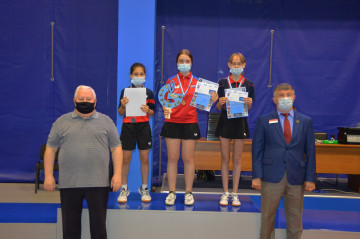 